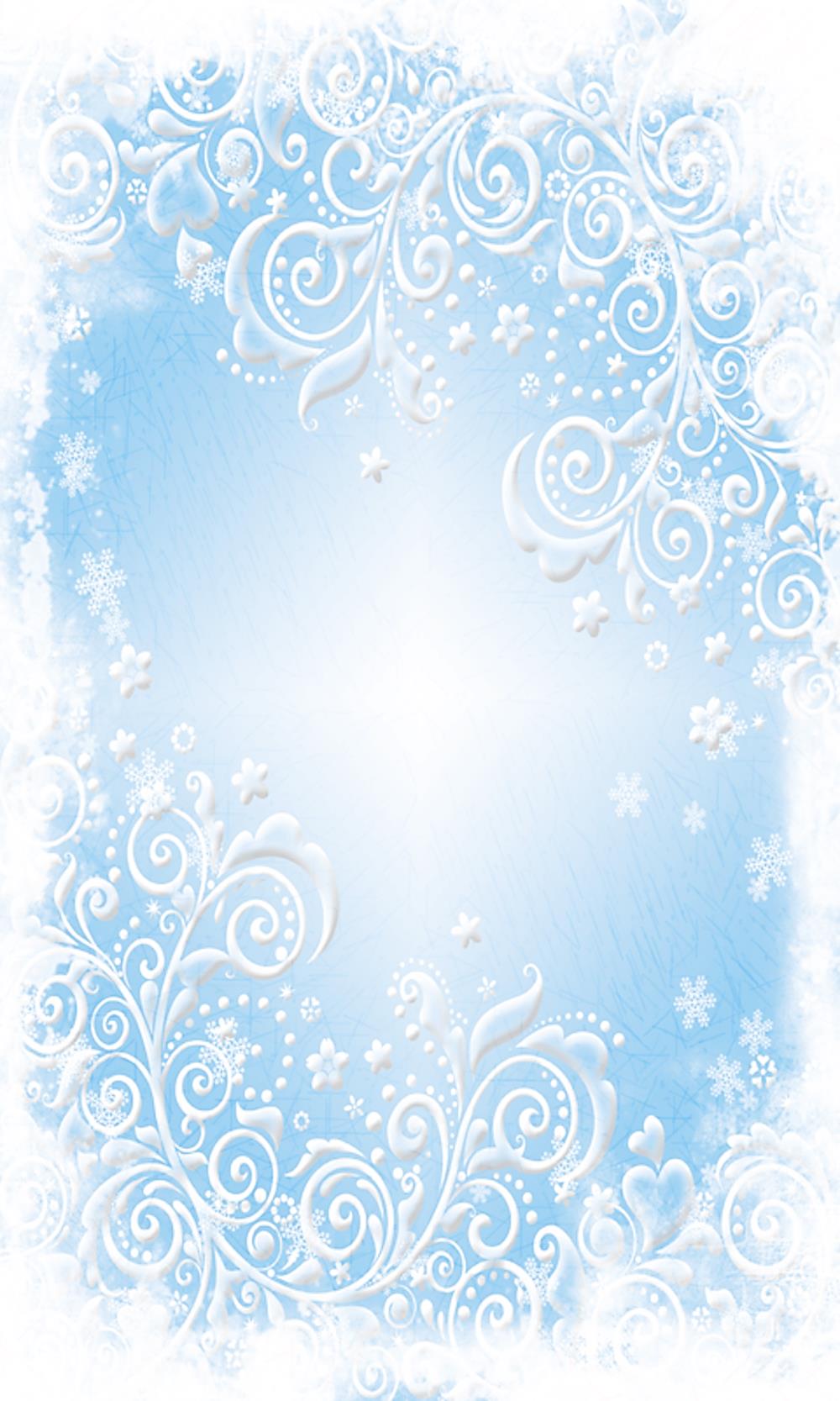 УВАЖАЕМЫЕ ПЕДАГОГИ, РОДИТЕЛИ И ДЕТИ!!!Кафедра дошкольного, начального и общего образованияпоздравляет Вас с Новым годом и Рождеством и приглашает принять участие в ежегодном региональном конкурсе «СНЕЖНАЯ ФАНТАЗИЯ» Цель конкурса - стимулирования профессионального роста педагога через создание творческой среды в образовательных организациях; совершенствование совместной деятельности взрослого и ребёнка, вовлечение родителей в педагогический процесс образовательных организаций.Сроки проведения: с 09.01.2019г. – 28.02.2019г г. 
I этап – предоставление конкурсных работ: 09.01 по 15.02.2019г. 
II этап - экспертиза конкурсных работ и подведение итогов: 18.02.2019г. по 28.02.2019г. III этап -  выдача дипломов и сертификатов после 04.03.2019г. Номинации конкурса: Конкурсные работы отправляйте на эл. адрес: doshtomsk@mail.ru, с указанием темы письма: Конкурс «Снежная фантазия» При необходимости получить уведомление о доставке Вашего письма, просьба включать функцию автоматического уведомления о прочтении либо связаться с нами по тел. 90-20-55  (координаторы Ковалева Юлия Александровна, Горохова Татьяна Анатольевна, Ламтева Юлия Сергеевна), объём письма не более 5 Мб. Конкурсные работы можно сдать и в кабинет № 345, ТОИПКРО (г. Томск, ул. Пирогова, 10). Участие в конкурсе платное: 150 рублей для воспитанников, обучающихся                                                                                 и педагогических работников,                                 300 руб. – коллективная работа..Внимание! При оплате обязательно в назначении платежа указывать        Код субсидии 2000000815 код КОСГУ 131Кафедра дошкольного, начального и общего образования, «Снежная фантазия», ФИО участника!ЗАЯВКАна участие в региональном конкурсе: «Снежная фантазия»Просим принять материалы на региональный конкурс «Снежная фантазия»  номинация (указать обязательно) _______________________________________________ название работы _______________________________________________________________1	заполняя заявку на участие в конкурсе, я подтверждаю свое согласие на обработку персональных данных в соответствии с ФЗ от 27 июля 2006 года № 152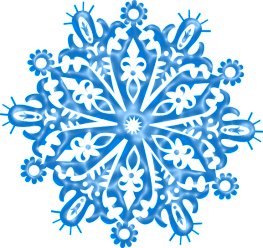 С уважением, Кафедра дошкольного, начального и общего образования ТОИПКРО.Фамилия Имя Ребенка, (возраст, класс)ИлиФамилия Имя ОтчествоПедагогаФамилия Имя ОтчествоПедагога, под руководством которого выполнялась работа ребенкомНаименование образовательной организации (сокращенно по Уставу)Город, поселок, село, районКонтактный телефон/электронный адресИзвещениеКассирФорма № ПД-4Департамент финансов ТО (ТОИПКРО) л/с 6109000148Форма № ПД-4Департамент финансов ТО (ТОИПКРО) л/с 6109000148Форма № ПД-4Департамент финансов ТО (ТОИПКРО) л/с 6109000148Форма № ПД-4Департамент финансов ТО (ТОИПКРО) л/с 6109000148Форма № ПД-4Департамент финансов ТО (ТОИПКРО) л/с 6109000148Форма № ПД-4Департамент финансов ТО (ТОИПКРО) л/с 6109000148Форма № ПД-4Департамент финансов ТО (ТОИПКРО) л/с 6109000148ИзвещениеКассир(наименование получателя платежа)(наименование получателя платежа)(наименование получателя платежа)(наименование получателя платежа)(наименование получателя платежа)(наименование получателя платежа)(наименование получателя платежа)ИзвещениеКассирИНН 7018017520 КПП 701701001ИНН 7018017520 КПП 701701001р/с 40601810400003000001р/с 40601810400003000001р/с 40601810400003000001ИзвещениеКассир( ИНН / КПП  получателя платежа )        ( номер счета получателя платежа )( ИНН / КПП  получателя платежа )        ( номер счета получателя платежа )( ИНН / КПП  получателя платежа )        ( номер счета получателя платежа )( ИНН / КПП  получателя платежа )        ( номер счета получателя платежа )( ИНН / КПП  получателя платежа )        ( номер счета получателя платежа )( ИНН / КПП  получателя платежа )        ( номер счета получателя платежа )( ИНН / КПП  получателя платежа )        ( номер счета получателя платежа )ИзвещениеКассирв ОТДЕЛЕНИЕ ТОМСКв ОТДЕЛЕНИЕ ТОМСКв ОТДЕЛЕНИЕ ТОМСКв ОТДЕЛЕНИЕ ТОМСКв ОТДЕЛЕНИЕ ТОМСКБИК 046902001ИзвещениеКассир(наименование банка получателя платежа)(наименование банка получателя платежа)(наименование банка получателя платежа)(наименование банка получателя платежа)(наименование банка получателя платежа)(наименование банка получателя платежа)(наименование банка получателя платежа)ИзвещениеКассирОКТМО 69701000      Код субсидии 2000000815 Код КОСГУ 131ОКТМО 69701000      Код субсидии 2000000815 Код КОСГУ 131ОКТМО 69701000      Код субсидии 2000000815 Код КОСГУ 131ОКТМО 69701000      Код субсидии 2000000815 Код КОСГУ 131ОКТМО 69701000      Код субсидии 2000000815 Код КОСГУ 131ОКТМО 69701000      Код субсидии 2000000815 Код КОСГУ 131ОКТМО 69701000      Код субсидии 2000000815 Код КОСГУ 131ИзвещениеКассирКафедра ДНиОО, конкурс «Снежная фантазия»Кафедра ДНиОО, конкурс «Снежная фантазия»Кафедра ДНиОО, конкурс «Снежная фантазия»Кафедра ДНиОО, конкурс «Снежная фантазия»Кафедра ДНиОО, конкурс «Снежная фантазия»Кафедра ДНиОО, конкурс «Снежная фантазия»Кафедра ДНиОО, конкурс «Снежная фантазия»ИзвещениеКассир(наименование платежа)(наименование платежа)(наименование платежа)(наименование платежа)(наименование платежа)(наименование платежа)(наименование платежа)ИзвещениеКассирФ.И.О. плательщика:ИзвещениеКассирАдрес плательщика:ИзвещениеКассирСумма платежа: 150руб.00 коп. Сумма платежа: 150руб.00 коп. Сумма платежа: 150руб.00 коп. Сумма платежа: 150руб.00 коп. Сумма платежа: 150руб.00 коп. Сумма платежа: 150руб.00 коп. Сумма платежа: 150руб.00 коп. ИзвещениеКассирИЛИ            300руб. 00 копИЛИ            300руб. 00 копИЛИ            300руб. 00 копИЛИ            300руб. 00 копИЛИ            300руб. 00 копИЛИ            300руб. 00 копИЛИ            300руб. 00 копИзвещениеКассирС условиями приёма указанной в платёжном документе суммы, в т.ч. с суммой взимаемой платы за услуги банка ознакомлен и согласен. ___________________ Подпись плательщикаС условиями приёма указанной в платёжном документе суммы, в т.ч. с суммой взимаемой платы за услуги банка ознакомлен и согласен. ___________________ Подпись плательщикаС условиями приёма указанной в платёжном документе суммы, в т.ч. с суммой взимаемой платы за услуги банка ознакомлен и согласен. ___________________ Подпись плательщикаС условиями приёма указанной в платёжном документе суммы, в т.ч. с суммой взимаемой платы за услуги банка ознакомлен и согласен. ___________________ Подпись плательщикаС условиями приёма указанной в платёжном документе суммы, в т.ч. с суммой взимаемой платы за услуги банка ознакомлен и согласен. ___________________ Подпись плательщикаС условиями приёма указанной в платёжном документе суммы, в т.ч. с суммой взимаемой платы за услуги банка ознакомлен и согласен. ___________________ Подпись плательщикаС условиями приёма указанной в платёжном документе суммы, в т.ч. с суммой взимаемой платы за услуги банка ознакомлен и согласен. ___________________ Подпись плательщикаИзвещениеКассирФорма № ПД-4Департамент финансов ТО (ТОИПКРО) л/с 6109000148Форма № ПД-4Департамент финансов ТО (ТОИПКРО) л/с 6109000148Форма № ПД-4Департамент финансов ТО (ТОИПКРО) л/с 6109000148Форма № ПД-4Департамент финансов ТО (ТОИПКРО) л/с 6109000148Форма № ПД-4Департамент финансов ТО (ТОИПКРО) л/с 6109000148Форма № ПД-4Департамент финансов ТО (ТОИПКРО) л/с 6109000148Форма № ПД-4Департамент финансов ТО (ТОИПКРО) л/с 6109000148ИзвещениеКассир(наименование получателя платежа)(наименование получателя платежа)(наименование получателя платежа)(наименование получателя платежа)(наименование получателя платежа)(наименование получателя платежа)(наименование получателя платежа)ИзвещениеКассир ИНН 7018017520 КПП 701701001 ИНН 7018017520 КПП 701701001р/с 40601810400003000001р/с 40601810400003000001р/с 40601810400003000001ИзвещениеКассир( ИНН / КПП  получателя платежа )         ( номер счета получателя платежа )( ИНН / КПП  получателя платежа )         ( номер счета получателя платежа )( ИНН / КПП  получателя платежа )         ( номер счета получателя платежа )( ИНН / КПП  получателя платежа )         ( номер счета получателя платежа )( ИНН / КПП  получателя платежа )         ( номер счета получателя платежа )( ИНН / КПП  получателя платежа )         ( номер счета получателя платежа )( ИНН / КПП  получателя платежа )         ( номер счета получателя платежа )ИзвещениеКассирв ОТДЕЛЕНИЕ ТОМСКв ОТДЕЛЕНИЕ ТОМСКв ОТДЕЛЕНИЕ ТОМСКв ОТДЕЛЕНИЕ ТОМСКв ОТДЕЛЕНИЕ ТОМСКБИК 046902001ИзвещениеКассир(наименование банка получателя платежа)(наименование банка получателя платежа)(наименование банка получателя платежа)(наименование банка получателя платежа)(наименование банка получателя платежа)(наименование банка получателя платежа)(наименование банка получателя платежа)ИзвещениеКассирОКТМО 69701000   Код субсидии 2000000815 Код КОСГУ 131ОКТМО 69701000   Код субсидии 2000000815 Код КОСГУ 131ОКТМО 69701000   Код субсидии 2000000815 Код КОСГУ 131ОКТМО 69701000   Код субсидии 2000000815 Код КОСГУ 131ОКТМО 69701000   Код субсидии 2000000815 Код КОСГУ 131ОКТМО 69701000   Код субсидии 2000000815 Код КОСГУ 131ОКТМО 69701000   Код субсидии 2000000815 Код КОСГУ 131ИзвещениеКассирКафедра ДНиОО, конкурс «Снежная фантазия»Кафедра ДНиОО, конкурс «Снежная фантазия»Кафедра ДНиОО, конкурс «Снежная фантазия»Кафедра ДНиОО, конкурс «Снежная фантазия»Кафедра ДНиОО, конкурс «Снежная фантазия»Кафедра ДНиОО, конкурс «Снежная фантазия»Кафедра ДНиОО, конкурс «Снежная фантазия»ИзвещениеКассир(наименование платежа)(наименование платежа)(наименование платежа)(наименование платежа)(наименование платежа)(наименование платежа)(наименование платежа)ИзвещениеКассирФ.И.О. плательщика:ИзвещениеКассирАдрес плательщика:ИзвещениеКассирСумма платежа: 150руб.00 коп. Сумма платежа: 150руб.00 коп. Сумма платежа: 150руб.00 коп. Сумма платежа: 150руб.00 коп. Сумма платежа: 150руб.00 коп. Сумма платежа: 150руб.00 коп. Сумма платежа: 150руб.00 коп. ИзвещениеКассирИЛИ            300руб. 00 копИЛИ            300руб. 00 копИЛИ            300руб. 00 копИЛИ            300руб. 00 копИЛИ            300руб. 00 копИЛИ            300руб. 00 копИЛИ            300руб. 00 копИзвещениеКассирС условиями приёма указанной в платёжном документе суммы, в т.ч. с суммой взимаемой платы за услуги банка ознакомлен и согласен. ___________________Подпись плательщикаС условиями приёма указанной в платёжном документе суммы, в т.ч. с суммой взимаемой платы за услуги банка ознакомлен и согласен. ___________________Подпись плательщикаС условиями приёма указанной в платёжном документе суммы, в т.ч. с суммой взимаемой платы за услуги банка ознакомлен и согласен. ___________________Подпись плательщикаС условиями приёма указанной в платёжном документе суммы, в т.ч. с суммой взимаемой платы за услуги банка ознакомлен и согласен. ___________________Подпись плательщикаС условиями приёма указанной в платёжном документе суммы, в т.ч. с суммой взимаемой платы за услуги банка ознакомлен и согласен. ___________________Подпись плательщикаС условиями приёма указанной в платёжном документе суммы, в т.ч. с суммой взимаемой платы за услуги банка ознакомлен и согласен. ___________________Подпись плательщикаС условиями приёма указанной в платёжном документе суммы, в т.ч. с суммой взимаемой платы за услуги банка ознакомлен и согласен. ___________________Подпись плательщика